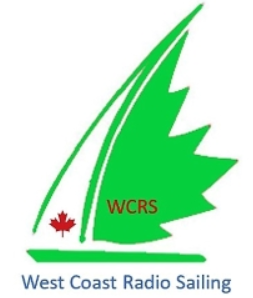 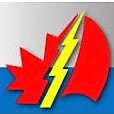 CANADIAN RADIO YACHTING ASSOCIATIONSAILING INSTRUCTIONSCoastal Cup SeriesCC1 - July 18 Imperial Landing, Steveston - SRCS
CC2 - August 14Long Lake,  Loudon Park, Nanaimo - WCRS
CC3 - September 11  RVYC, Oak Bay – RVYC/WCRS
       CC4 - October 23,24 SISC Ganges, Saltspring Island – will issue separate SI.1. Rules 1.1 The event will be governed by the RULES as defined in World Sailing Racing Rules of Sailing 2021-2024 (RRS) as modified by RRS Appendix E (Radio Sailing Racing Rules), the Equipment Rules of Sailing (ERS), Prescriptions of Sail Canada, the IOM Class Rules, the HMS scoring system. the Notice of Race (NOR) issued for the series, and these Sailing Instructions (SI). 1.2 The Sailing Instructions shall prevail in case of conflict with the Notice of Race. This changes RRS 63.7.2. Notices to Competitors Notices to competitors will be posted on the Official Notice Board situated near the launching area.3. Schedule of Races4. Scoring system 4.1 The RRS A4 Low Point System, as modified by the Heat Management System, (HMS current version) and these SI’s will apply.4.2 There will be no maximum number of races. This changes RRS J 1.3(5). Five (5) races must be completed to constitute an event.4.3 Withdrawn boats shall obtain permission from the RO before returning to race (HMS1.3(e)).4.4 For single heat events RRS A4.2 as modified by these sailing instructions shall apply.4.5 For events with more than one heat, the heat placement process of the selected heat management/scoring system shall apply. Fleet selection (seeding) for the first race shall be carried out in accordance with HMS 2.1 Seeding shall be based on the CRYA Ranking System; non-ranked entrants shall be seeded in accordance with their most recent known performances.4.6 In HMS Multi-heat races, either four or six boat promotion shall apply as announced at the Skippers Meeting and as updated on the Official Notice board. 4.7 Excluded Scores (Discards): Will be in accordance with HMS  When the total score is calculated for each boat, her worst scores will be excluded as follows:After 4 races have been completed: One (1) discardAfter 8 races have been completed: Two (2) discardsAfter 16 races have been completed: Three (3) discardsAnd so on for every eight (8) races.4.8 Breaking of TiesWhen boats are tied at the finishing line, RRS A7 will apply. When a tie for finishing place between two or more boats is to be broken, other than at the finishing line, it shall be decided in favour of the boat with the most first places, and when the tie remains, the most second places and so on. When the tie remains, it shall be decided in favour of the best score in the last race in which there was no tie and should the tie still remain, by the toss of a coin or the drawing of lots. This changes RRS A8, which will not apply.5. Changes in the Sailing Instructions 5.1 Changes in the S.I.’s for a National or Regional Championship Regatta must be approved by the CRYA Technical Director or by an Event Officer, who has been appointed specifically for the event.5.2 Any change to the S.I.’s will be posted on the Official Notice Board and shall be implemented only between heats. Two sound signals followed by a verbal announcement shall be made by the Race Officer (RO) to call attention to the change.6. Courses 6.1 Course descriptions will be displayed on the course board, together with a single, alternative shortened course option. This changes RRS E3.3 and E3.8(c). 6.2 RRS J2.1(4), J2.1(5) and J2.1(6) are deleted. A description of the marks, including starting and finishing marks stating the order and side on which each is to be left shall be posted on the course board. 6.3 Courses may be changed only between heats or races. Any change to the course will be posted on the course board and before the next heat, a sound signal and a verbal warning will be made to signal the change.6.4 During a heat, the RO may shorten the course to the prearranged option shown on the course board. Shortening of the course will be signaled by two sound signals followed by the hail “shortened course” by the RO on the leg before the leading boat starts the leg in which she will finish because of shortening. This changes RRS E3.8(c)7. Launching and Control AreaSkippers shall launch and retrieve their boats from the designated launch area. This changes RRS E3.2. The control area will be designated by the RO. This changes RRS E3.1. Details of the launch and control areas will be clearly marked on the course board. This changes RRS E3.2.8. Launch and Retrieval8.1 A boat scheduled to race in a heat may be launched, held on the bank, taken ashore and re-launched at any time during the heat however they shall not be released to start after the first boat has finished. 8.2 Only an authorized boat crew, under the direction of the RO, is to operate the rescue boat. The order of rescue of boats or delay in rescuing/freeing a boat shall not of itself be grounds for redress.9. Starting Procedure9.1 Races will be started in accordance with RRS E3.4 with the warning signal made two (2) minutes before the starting signal. The starting line will be as described on the course board.9.2 The Race Officer may invoke RRS 30.1 (I Flag), RRS 30.3 (U Flag) or RRS 30.4 (Black Flag) for any heat by hailing such prior to the Warning (2 minute) signal of that heat.  10. Protests10.1 The Race Committee may designate a Race Officer to whom any reports of unresolved incidents by Observers, or any protests or requests for redress shall be delivered. This changes E5.1(c), E6.4 and E6.5 10.2 Protests will be accepted in accordance with RRS E6 except that RRS E6.5 (Time Limit) is amended by the inclusion of the following:  A boat intending to protest shall inform the race committee no later than two minutes after the last boat finishes and prior to the Warning signal for the next heat, whichever is the lesser. This changes RRS E6.5. 10.3 Hearing of Protests. Protests and requests for redress will be held at a time and place determined by the race committee except where HMS applies, when protests and requests for redress will be heard in accordance with HMS 1.4. 10.4 The race committee may use IRSA SYRPH, a SYstem for Reducing Protest Hearings. This will apply after the heat and before the related protest hearing that may result from this procedure.  10.5 The protest committee will consist of three persons, which may include competitors, competent persons and Regional, National or International Judges. If a party to a hearing objects to a member of a protest committee as an interested party, he/she may object under rule RRS 63.4.11. Replacement of EquipmentSubstitution of damaged or lost equipment will not be allowed unless authorized by the race committee. Requests for substitution shall be made to the committee at the first reasonable opportunity.12. Equipment and Measurement ChecksA boat or equipment may be inspected at any time for compliance with the class rules and sailing instructions. A boat so instructed by a race committee equipment inspector or measurer shall proceed immediately to a designated area for inspection. 13. Identification on SailsSail numbering shall be in accordance with IOM class rules. This changes RRS E.8. 14. RACE OBSERVANCE12.1 The Race Committee may appoint Race Observers, who may be competitors. The IRBOS system, as shown below, will be used. Any competitor asked to be an observer shall so do. Only in the event of requiring repairs to his/her boat will the competitor be excused for that heat.  15. Conduct  15.1 The CRYA recognizes that major events offer considerable publicity opportunities to the Association and the sport generally. Competitor behaviour can impact unfavourably on the sport and all competitors are advised that their actions will be under scrutiny. In the event of any behaviour that is in breach of Principles of Sportsmanship and Fair Play, or which may bring the sport into disrepute may result in a protest hearing under RRS 2. or for extreme breaches, in accordance with RRS 69.1 or as specified in SI 15.2. 15.2 The RO may offer a competitor a two turns on the spot penalty to avoid a protest hearing as in SI 15.1 however the RO is not obliged to make this offer nor is a competitor obliged to accept it in which case a protest hearing shall proceed. The penalty may be directed to be taken after the start of the next heat in which the competitor is scheduled to race, and before starting. 15.3 Penalties available to the Protest Committee include exclusion from the race in question, the series, or other action within the Committee’s jurisdiction. The Race Officer and all race officials have been directed to record any incidents and they will be dealt with to the full extent available to the Committee.16. Smoking Smoking is prohibited within the control area or any enclosed spaces17. Covid-19 provisions17.1 Specific guidance or protocols that govern the event shall be published on the official notice. 17.2 Competitors and support persons shall comply with any reasonable request from an event official. Failure to comply may be misconduct.
17.3 Reasonable actions by event officials to implement COVID-19 guidance, protocols or legislation, even if they later prove to have been unnecessary, are not improper actions or omissions.ObservanceSummary of IRBOS - INFRINGEMENT REPORT BY OBSERVER SYSTEM1. Race observers will record all incidents involving contact between boats or between boats and a mark. They will also listen for hails of protest and note the sail number(s) of the boat(s) so hailed.2. Race observers will report all unresolved incidents, and any failure to sail the course as required by RRS 28 to the race committee at the end of the heat.3. If an observer sees an incident he/she will promptly hail the sail number(s) of the boat(s) involved stating that the boats(s) have just been seen either:a) in contact with a mark orb) in contact with another boat(s).4. Any boat breaking a rule of the RRS in an incident called by the observer shall be obliged to take a penalty turn as described in RRS R 44 or face a subsequent Protest Committee hearing.SYRPHSummary of SYRPH (System for Reducing Protest Hearings)SYRPH is a prehearing process where each skipper involved reviews the protest form and any Observer report of the incident. There is no discussion. After a few minutes, the SYRPH administrator asks each skipper to place a coin on the table – covered up by their hand, heads up (I want to go a Protest Hearing) or tails up (I will retire). The Admin then asks the skippers simultaneously, to reveal their coin. If more than one coin is heads up, a protest hearing will be held and time and location announced. If a skipper elects to go to a hearing, they will not be able to retire and may face a DSQ.Registration/PracticeBefore 9:30amSkippers Meeting9:30amFirst Race/Heat10amLast Race/Heat 4pm